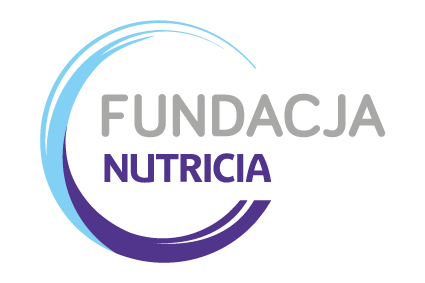 NUTRICIA FOUNDATIONApplication for grant competitionType of application please mark X in the right placeType of application please mark X in the right placeType of application please mark X in the right placeApplication for research grantApplication for research grantApplication for research grant for doctoral candidates (Please attach letter or approval from principal tutor)Application for research grant for doctoral candidates (Please attach letter or approval from principal tutor)Title of project:Title of project:Title of project:PRINCIPAL APPLICANT:PRINCIPAL APPLICANT:Name (last, first):Position title:Institution:Mailing address:e-mail address:Mobile phone:Names and addresses of collaborators (if any):Signature of principal investigator:Dates of entire proposed project period (maximum 2 years):Dates of entire proposed project period (maximum 2 years):Start:Conclusions:Official signing for applicant organization (name, title and address):Official signing for applicant organization (name, title and address):Director Institute:Chief Accountant:STRUCTURED ABSTRACT (max. 250 words)STRUCTURED ABSTRACT (max. 250 words)Background:Aim: Study design: Methods & Analysis: Ethics & Dissemination:“WHAT IS KNOWN” & “WHAT IS NEW” (max. 150 words): Please describe in two or three single sentence bullet points the state of current knowledge on the topic before the start of the project, and why do you want to perform your study. Be very specific. “WHAT IS KNOWN” & “WHAT IS NEW” (max. 150 words): Please describe in two or three single sentence bullet points the state of current knowledge on the topic before the start of the project, and why do you want to perform your study. Be very specific. What is known:What is new:Reasons for conducting the studySTUDY DESIGN: please mark X in the right placeSTUDY DESIGN: please mark X in the right placeINTERVENTIONAL STUDY  Randomised controlled studyINTERVENTIONAL STUDY  Non-randomised controlled studyOBSERVATIONAL STUDYCross-sectionalCohort studyCase-control studyCase seriesEcologic study OTHER (Please specify):RESEARCH PLAN (max. 1650 words)RESEARCH PLAN (max. 1650 words)Background  and rationale  Problem statement/research question(-s)/research hypotheses (as applicable): Study settings:Eligibility criteria (inclusion, exclusion criteria):Interventions or exposures, as applicable:Primary endpoints:Secondary endpoints:Sample size calculation:Methods assignment of interventions :Statistical analysis:Products used in the research (if applicable):Ascertainment Feasibility:Techniques and actual available equipmentBIOGRAPHICAL SKETCH (max. 250 words): Short biographical sketch: education (date of graduation, specialty, degree), honours, past and present position. Please present any data that can support the fact that you have enough knowledge and experience to perform the study and lead the projectRESEARCH EXPERIENCERESEARCH EXPERIENCERESEARCH EXPERIENCEPrevious publications by the applicant from the last 5 years and relevant to the topic:Previous publications by the applicant from the last 5 years and relevant to the topic:Previous publications by the applicant from the last 5 years and relevant to the topic:Five most important publications in line with the study topicFive most important publications in line with the study topicFive most important publications in line with the study topicPublication details Impact factor per publication from the year of print1.Five most important publications in the academic work of the researcherFive most important publications in the academic work of the researcherFive most important publications in the academic work of the researcherPublication details Impact factor per publication from the year of print1.The remaining five IF publications with the first and the last authorshipThe remaining five IF publications with the first and the last authorshipThe remaining five IF publications with the first and the last authorshipPublication details Impact factor per publication from the year of print1.Total number of publications with IF:Cumulative IF (based on IF per publication from the year of print):Total citations (Scopus):Hirsch index (Scopus):Previous grants (as principal investigator only) from the last 5 yearsPrevious grants (as principal investigator only) from the last 5 yearsPrevious grants (as principal investigator only) from the last 5 yearsPrevious grants (as principal investigator only) from the last 5 yearsProject titleSource of funding / amount of fundingFollowing publications1.BUDGET ESTIMATES FOR SUPPORT REQUESTEDBUDGET ESTIMATES FOR SUPPORT REQUESTEDBUDGET ESTIMATES FOR SUPPORT REQUESTEDBUDGET ESTIMATES FOR SUPPORT REQUESTEDBUDGET CATEGORY TOTALS (GROSS VALUE)1st year2nd year3rd year (if applicable)Personnel (max. 25% of the budget) detailed description in point 9 Outside contracts/consultant costs detailed description in point 9Equipment (max. 15% of the budget) detailed description in point 9Supplies detailed description in point 9PublicationsOther expenses detailed description in point 9(a) Total direct costs(b) Total indirect costs (max.20%)Total for entire proposed project periodVAT (if applicable)Total budget Max. 250 000 zł or 100 000 zł (grant for doctoral candidates)Max. 250 000 zł or 100 000 zł (grant for doctoral candidates)DETAILED DESCRIPTION OF THE INDIVIDUAL COSTSDETAILED DESCRIPTION OF THE INDIVIDUAL COSTSPersonnel:Outside contracts/consultant costs (who performs the task, task description, cost of specific task):Equipment (not exceeding 15% of the budget) (purchase of office equipment, especially laptops and computers, is not allowed)Supplies:Other expenses  (attendance of congresses accepted only if they are relevant for the subject of the study and/or the paper has been accepted, in total maximum 10 000 PLN):STATEMENT ABOUT FUNDING BY THIRD PARTIESSTATEMENT ABOUT FUNDING BY THIRD PARTIESDid you or will you apply for third parties for full or partial funding of this project. If so, who are these other sources and which amounts have been requested and/or committed.If other funds are or will be available, which is the additional minimum amount of the budget total, necessary to get the project started:If other funds are or will be available, which is the additional minimum amount of the budget total, necessary to get the project started:Personnel:Equipment:Outside contracts/consultant costs:Supplies:Other expenses: